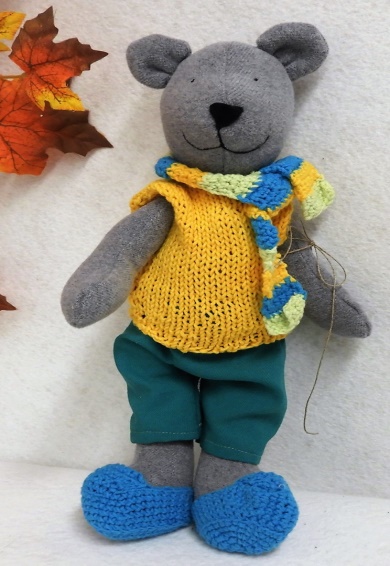 SZYJEMY MISIE DLA DZIECI - V edycjaŚwiatowy Dzień Pluszowego Misia 2018Zapraszamy przedszkola i szkoły do wzięcia udziału w akcji.Niektórzy z nas pamiętają a inni niech zobaczą, jak było w poprzednich latach: http://www.pp49szczecin.szkolnastrona.pl/p,25,szyjemy-misie-dla-dzieciCzekamy na najpiękniejszą, własnoręcznie wykonaną Przytulankę- Maskotkę Misia lub innego Zwierzaka Cudaka (kotka, pieska, zajączka, słonia ślimaka…).  Każdy kto ma dwie ręce i chęci, potrafi uszyć piękną Przytulankę. Misie- Przytulanki powinny być:uszyte z materiału.  Szyjemy Misia z wypranego  i wyprasowanego materiału gdyż Misie  pojadą do chorych dzieci do szpitali gdzie wszystko musi być sterylne.kolorowe, gładkie, w kwiatki, kokardki, paski, kratkę, łatkę- byleby były wesołe   .szyjemy misie wielkości do 30 cm wypchane powinny być poliestrem (sztucznym wypełnieniem z poduszek) by można je było wyprać. zapakowane w folię by podczas transportu nie pobrudziły się.przykładowy wzór wykroju  Misia można  znaleźć w Internecie wpisując w Google : wykrój misia/grafika lub  szyte misie/ grafika; lub jak zrobić maskotkę krok po kroku/ grafika) Przytulanka musi mieć imię,  gdyż bezimienne Misie są smutne. Doczepiamy im metryczkę  z informacją jakie Miś ma imię, kto Misia wykonał (w załączniku). W związku z przepisami  RODO proszę podpisać zgodę na użycie imienia i nazwiska w metryczce misiaMisie   pojadą do:Szpitala Onkologicznego Św. Mikołaj  i Szpitala Dziecięcego na Unii Lubelskiej w Szczecinie  Szpitala dziecięcego w Zdrojach . Dlatego muszą być czyściutkie.Na   Wasze Misie- Przytulanki czekamy do piątku 16.11.2018 w Przedszkolu Publicznym Nr 49, ul Marmurowa 7 Szczecin  Na grupie MAKI                    Życzymy wspaniałego wspólnego czasu tworzenia (mamy, taty… i dziecka)!Koordynatorem Akcji jest Magdalena Siewier  e-mail pp49zaczarowanyolowek@gmail.com   tel.: 502 238 480Metryczka dla MisiaImię i nazwisko twórcy Misia (dziecka) ……………………………………………………………..Szkoła/ Przedszkole…………………………………………Kl/Gr ………………………………………Imię i Nazwisko Nauczyciela opiekuna Akcji w placówce  ……………………………… Imię Misia …………………………………………………………………………..Wyrażam  zgodę na umieszczenie imienia i nazwiska mojego dziecka na metryczce  Przytulanki…………………………………………………………………………………………..